Manuscript title in EnglishManuscript title in SpanishFirst name1 Surname11, First name2 Surname22, First name3 Surname33 1 University/Institution. Department/Faculty. Address. Postal Code. City, Province/Estate, Country. E-mail.   https://orcid.org/XXXX-XXXX-XXXX-XXXX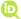 2 University/Institution. Department/Faculty. Address. Postal Code. City, Province/Estate, Country. E-mail.   https://orcid.org/XXXX-XXXX-XXXX-XXXX3 University/Institution. Department/Faculty. Address. Postal Code. City, Province/Estate, Country. E-mail.   https://orcid.org/XXXX-XXXX-XXXX-XXXXCorresponding author (e-mail).: First name Surname, e-mail.AcknowledgementOptional section to be included in the manuscript during the editing process. It should not be included in the document to be sent for review.FundingOptional section to be included in the manuscript during the editing process. It should not be included in the document to be sent for review.Contributor RolesSiembra has adopted the CASRAI CRediT taxonomy (Contributor Roles Taxonomy to represent the responsibilities/roles played by contributors of the manuscript. Therefore, the contributions of each author should be clearly defined in the following format:First name1 Surname1: conceptualización, investigación, metodología, recursos.First name2 Surname2: investigación, software, redacción – borrador original.First name3 Surname3: validación, redacción – revisión y edición.The 14 roles according CRediT taxonomy are:Conceptualization: Ideas; formulation or evolution of overarching research goals and aims.Data curation: Management activities to annotate (produce metadata), scrub data and maintain research data (including software code, where it is necessary for interpreting the data itself) for initial use and later re-use.Formal analysis: Application of statistical, mathematical, computational, or other formal techniques to analyze or synthesize study data.Funding acquisition: Acquisition of the financial support for the project leading to this publication.Investigation: ​Conducting a research and investigation process, specifically performing the experiments, or data/evidence collection.Methodology: Development or design of methodology; creation of models.Project administration: Management and coordination responsibility for the research activity planning and execution.Resources: Provision of study materials, reagents, materials, patients, laboratory samples, animals, instrumentation, computing resources, or other analysis tools.Software: Programming, software development; designing computer programs; implementation of the computer code and supporting algorithms; testing of existing code components.Supervision: Oversight and leadership responsibility for the research activity planning and execution, including mentorship external to the core team.Validation: Verification, whether as a part of the activity or separate, of the overall replication/reproducibility of results/experiments and other research outputs.Visualization: Preparation, creation and/or presentation of the published work, specifically visualization/data presentation.Writing – original draft: ​Preparation, creation and/or presentation of the published work, specifically writing the initial draft (including substantive translation).Writing – review & editing: Preparation, creation and/or presentation of the published work by those from the original research group, specifically critical review, commentary or revision – including pre- or post-publication stages.Manuscript contributors should select only the roles they consider relevant for each one, and it is not compulsory for all 14 roles to be included. Individual contributors can be assigned multiple roles, and a given role can be assigned to multiple contributors. Where multiple individuals serve in the same role, the degree of contribution can optionally be specified as ‘lead’, ‘equal’, or ‘supporting’.Authorship Declaration, Conflict of Interest and Ethical Declaration Form.Please check the following as appropriate:Please specify the nature of the conflict:If an approval and/or permit has been obtained for research involving Human Subjects or vertebrate animals, indicate the name of the Ethics Committee that issued it, and the approval or permit code.If no approval is required from a Human Research Ethics Committees, or similar, but surveys, interviews, or other research techniques that require interaction with Human Subjects have been applied in the research, please indicate the legal and technical justification for compliance with the bioethical aspects when applying them.Authorship DeclarationAuthorship DeclarationAuthorship DeclarationAll authors have approved the final version of the manuscript submitted to Siembra.This manuscript has not been submitted to, nor is under review at, another journal or other publishing venue.Conflict of InterestConflict of InterestConflict of InterestThe authors have no affiliation with any organization with a direct or indirect financial interest (such as honoraria; educational grants; participation in speakers’ bureaus; membership, employment, consultancies, stock ownership, or other equity interest; and expert testimony or patent-licensing arrangements) or non-financial interest (such as personal or professional relationships, affiliations, knowledge or beliefs) in the subject matter or materials discussed in the manuscript that could have appeared to influence the work reported.The following authors have affiliations with organizations with direct or indirect financial interest in the subject matter or materials discussed in the manuscript that could have appeared to influence the work reported:Author’s nameAffiliationThe following authors have affiliations with organizations with non-financial interest in the subject matter or materials discussed in the manuscript that could have appeared to influence the work reported:Author’s nameAffiliationEthical DeclarationEthical DeclarationEthical DeclarationDue research characteristics, it does not require approval by a Human Research Ethics Committees, or similar.The research has involved Human Subjects, and in accordance with the applicable regulations has obtained the ethical approval.Due research characteristics, it does not require approval by an Animal Research Ethics Committees, or similar.The research has involved vertebrate animals, and in accordance with the applicable regulations has obtained the ethical approval.Name of the Ethics CommitteeCode/Reference/Permit numbers